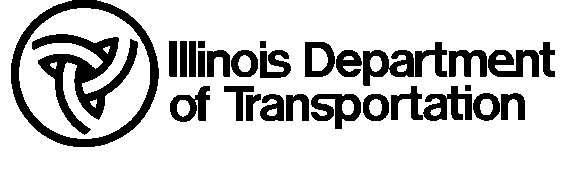 	Statement of Proposed	Road ImprovementLOCATIONRangePMCountyCookCookCookCookCookCookCookNearest town:Township/Road DistrictTownship/Road DistrictTownship/Road DistrictTownship/Road DistrictPalatinePalatinePalatinePalatineRolling MeadowsSectionSection10 - 25151 - 90 - BR10 - 25151 - 90 - BR10 - 25151 - 90 - BR10 - 25151 - 90 - BR10 - 25151 - 90 - BR10 - 25151 - 90 - BRDirection from town:Type of ImprovementType of ImprovementType of ImprovementType of ImprovementType of ImprovementType of ImprovementType of ImprovementType of ImprovementSouth West  Roadway		  Structure  Roadway		  Structure  Roadway		  Structure  Roadway		  Structure  Roadway		  Structure  Roadway		  Structure  Roadway		  Structure  Roadway		  Structure  Other  Other  OtherDistance from town:0.5 miTwp.The proposed improvement   is   is not on a public school bus or mail delivery route.The proposed improvement   is   is not on a public school bus or mail delivery route.The proposed improvement   is   is not on a public school bus or mail delivery route.The proposed improvement   is   is not on a public school bus or mail delivery route.The proposed improvement   is   is not on a public school bus or mail delivery route.The proposed improvement   is   is not on a public school bus or mail delivery route.The proposed improvement   is   is not on a public school bus or mail delivery route.The proposed improvement   is   is not on a public school bus or mail delivery route.(miles or km)Traffic DataTraffic DataTraffic DataTraffic DataTraffic DataTraffic DataTraffic DataTraffic DataRivers/Streams:Estimated Average Daily Traffic (ADT) uponEstimated Average Daily Traffic (ADT) uponEstimated Average Daily Traffic (ADT) uponEstimated Average Daily Traffic (ADT) uponEstimated Average Daily Traffic (ADT) uponEstimated Average Daily Traffic (ADT) uponEstimated Average Daily Traffic (ADT) uponEstimated Average Daily Traffic (ADT) uponSalt Creekcompletion of improvementcompletion of improvementcompletion of improvementcompletion of improvementcompletion of improvement650650650Design Hourly Volume (DHV)Design Hourly Volume (DHV)Design Hourly Volume (DHV)Design Hourly Volume (DHV)Design Hourly Volume (DHV)Design Hourly Volume (DHV)Design Year650EXISTING CONDITIONSEXISTING CONDITIONSEXISTING CONDITIONSEXISTING CONDITIONSEXISTING CONDITIONSEXISTING CONDITIONSEXISTING CONDITIONSEXISTING CONDITIONSEXISTING CONDITIONSEXISTING CONDITIONSEXISTING CONDITIONSEXISTING CONDITIONSEXISTING CONDITIONSSurface:TypeBituminousBituminousBase:TypeAggregateAggregateStructure:Exist. Structure No.Exist. Structure No.016-4000016-4000Width21'21'Width21'21'Typeculvertculvertculvert(meters, feet)(meters, feet)(meters, feet)(meters, feet)(bridge/culvert)(bridge/culvert)(bridge/culvert)ThicknessThicknessvariThicknessThicknessvariesClear Roadway WidthClear Roadway WidthClear Roadway Width27'(mm, inches)(mm, inches)(meters, feet)PROPOSED IMPROVEMENTPROPOSED IMPROVEMENTPROPOSED IMPROVEMENTPROPOSED IMPROVEMENTPROPOSED IMPROVEMENTPROPOSED IMPROVEMENTPROPOSED IMPROVEMENTPROPOSED IMPROVEMENTPROPOSED IMPROVEMENTPROPOSED IMPROVEMENTPROPOSED IMPROVEMENTPROPOSED IMPROVEMENTPROPOSED IMPROVEMENTPROPOSED IMPROVEMENTPROPOSED IMPROVEMENTPROPOSED IMPROVEMENTPROPOSED IMPROVEMENTPROPOSED IMPROVEMENTPROPOSED IMPROVEMENTPROPOSED IMPROVEMENTGeneral:General:Program YearProgram YearProgram Year20122012Length of ImprovementLength of ImprovementLength of ImprovementLength of Improvement756'756'756'/0.14mi0.14mi0.14mi0.14mi0.14mi(meters, feet)(meters, feet)(meters, feet)(km, miles)(km, miles)(km, miles)(km, miles)(km, miles)Letting DateLetting DateLetting Date5/20125/2012Functional ClassificationFunctional ClassificationFunctional ClassificationFunctional ClassificationLocal (Urban)Local (Urban)Local (Urban)with Design Speedwith Design Speedwith Design Speedwith Design Speedwith Design Speed25(mph, kph)Surface:TypeTypeBituminousBituminousBituminousBase:Base:TypeCA-6 AggCA-6 AggCA-6 AggStructure:Prop. Structure No.Prop. Structure No.Prop. Structure No.Prop. Structure No.016-4000016-4000016-4000WidthWidthvariesvariesvariesWidthvariesvariesvariesTypeTypeTypeculvertculvertculvertculvert(meters, feet)(meters, feet)(meters, feet)(meters, feet)(meters, feet)(meters, feet)(bridge/culvert)(bridge/culvert)(bridge/culvert)(bridge/culvert)ThicknessThicknessThickness6 in6 inThicknessThickness8in8inClear Roadway WidthClear Roadway WidthClear Roadway WidthClear Roadway WidthClear Roadway Width27'27'(mm, inches)(mm, inches)(mm, inches)(mm, inches)(meters, feet)(meters, feet)ESTIMATED COSTESTIMATED COSTESTIMATED COSTESTIMATED COSTESTIMATED COSTType of FundsConstructionLand AcquisitionEngineeringTotalMotor Fuel Tax$240,505.00$65,000.00$305,505.00FederalOthers$650,768.00$650,768.00Total$956,273.00The current jurisdiction is the responsibility ofPalatine Townshipand will be retained by the road districtfollowing the completion of the improvement. (This proposal may be used as an addendum to the joint agreement.)following the completion of the improvement. (This proposal may be used as an addendum to the joint agreement.)following the completion of the improvement. (This proposal may be used as an addendum to the joint agreement.)RemarksProject will include complete removal and replacement of the existing 3 cell box culvert structure with a single span span  span three sided pre-cast structure including the re-alignment of Briarwood Lane.SubmittedSubmittedApprovedApprovedApprovedDateDateDateDateDateDateDateByHighway CommissionerHighway CommissionerCounty Engineer/Superintendent of HighwaysCounty Engineer/Superintendent of HighwaysCounty Engineer/Superintendent of HighwaysIDOT Regional EngineerIDOT Regional EngineerSubmit 4 copies to Regional EngineerSubmit 4 copies to Regional EngineerSubmit 4 copies to Regional EngineerSubmit 4 copies to Regional EngineerSubmit 4 copies to Regional EngineerSubmit 4 copies to Regional EngineerSubmit 4 copies to Regional EngineerSubmit 4 copies to Regional EngineerSubmit 4 copies to Regional EngineerSubmit 4 copies to Regional EngineerSubmit 4 copies to Regional Engineer